一般社団法人　愛媛県地域密着型サービス協会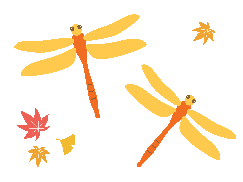 (第１回)　『気持ちの流れを読める人になろう！』　～こんなときどうする？～日時：令和4年7月15日（金）14：00～16：00　　　場所：愛媛県歴史文化博物館　第1、第2研修室定員：会場35名申込〆切：令和4年7月6日（水）(第２回)　『気持ちの流れを読める人になろう！』　～そのためにできる事～　　　　　　　　　今回は「介護あるある～帰宅願望～」について一緒に考えてみようと思います。日時　：令和4年10月13日（木）14：00～16：00　（Zoomの方は13：30～より　入室できます）　開催形式　：ハイブリッド研修　　会場・テクノプラザ愛媛　テクノホール／Zoom定員　：会場50名／Zoom　無制限申込〆切　：令和4年10月4日（火）※Zoomの方は事前振込となります。申込受付後、詳細をメールにてお知らせ致します。(第３回)　『意見交換会』　～みんなでちむどんどん（心がわくわく、ドキドキする）しよう！！～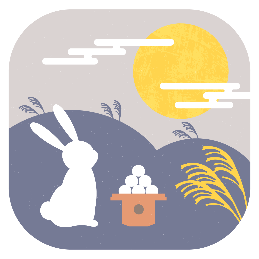 日時　：令和5年2月予定14：00～16：00　　　場所　：テクノプラザ愛媛　テクノホール定員　：会場50名申込〆切　：令和5年2月予定参加費：会員限定1,000円（1回につき）【一般社団法人　愛媛県地域密着型サービス協会】〒790-0056　愛媛県松山市土居田町23-5 TEL：089-989-2550　　FAX：089-989-2557E-mail：info@ehime-cms.com　　※新型コロナウイルス感染状況により、延期・中止にする場合があります。ご了承ください。令和４年度　グループホームネットワーク学習会参加申込書　　　　　　※必要事項をご記入の上、FAXまたは、メールにてお申込みください。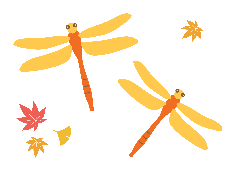 送付先　一般社団法人　愛媛県地域密着型サービス協会　事務局　（担当　稲垣）ＦＡＸ受付確認印　　　希望する　（確認印が必要な場合のみ○印をつけてください。）事業所名事業所名連絡先連絡先TEL:　　　　　　　　 FAX:TEL:　　　　　　　　 FAX:参加者氏名参加者氏名職種職種経験年数　　　　　　　年参加方法参加方法　　　　　　会場　　　　・　　　　Zoom　　　　　　会場　　　　・　　　　Zoom参加研修に○(第１回)　『気持ちの流れを読める人になろう！』　～こんなときどうする？～(第１回)　『気持ちの流れを読める人になろう！』　～こんなときどうする？～参加研修に○(第２回)　『気持ちの流れを読める人になろう！』　～そのためにできる事～(第２回)　『気持ちの流れを読める人になろう！』　～そのためにできる事～参加研修に○(第３回)　『意見交換会』　～みんなでちむどんどん（心がわくわく、ドキドキする）しよう!!～(第３回)　『意見交換会』　～みんなでちむどんどん（心がわくわく、ドキドキする）しよう!!～メールアドレスメールアドレス参加者氏名参加者氏名職種職種経験年数　　　　　　　年参加方法参加方法　　　　　　会場　　　　・　　　　Zoom　　　　　　会場　　　　・　　　　Zoom参加研修に○(第１回)　『気持ちの流れを読める人になろう！』　～こんなときどうする？～(第１回)　『気持ちの流れを読める人になろう！』　～こんなときどうする？～参加研修に○(第２回)　『気持ちの流れを読める人になろう！』　～そのためにできる事～(第２回)　『気持ちの流れを読める人になろう！』　～そのためにできる事～参加研修に○(第３回)　『意見交換会』　～みんなでちむどんどん（心がわくわく、ドキドキする）しよう!!～(第３回)　『意見交換会』　～みんなでちむどんどん（心がわくわく、ドキドキする）しよう!!～メールアドレスメールアドレス参加者氏名参加者氏名職種職種経験年数　　　　　　　年参加方法参加方法　　　　　　会場　　　　・　　　　Zoom　　　　　　会場　　　　・　　　　Zoom参加研修に○(第１回)　『気持ちの流れを読める人になろう！』　～こんなときどうする？～(第１回)　『気持ちの流れを読める人になろう！』　～こんなときどうする？～参加研修に○(第２回)　『気持ちの流れを読める人になろう！』　～そのためにできる事～(第２回)　『気持ちの流れを読める人になろう！』　～そのためにできる事～参加研修に○(第３回)　『意見交換会』　～みんなでちむどんどん（心がわくわく、ドキドキする）しよう!!～(第３回)　『意見交換会』　～みんなでちむどんどん（心がわくわく、ドキドキする）しよう!!～メールアドレスメールアドレス